平成28年度　東北学生バドミントン連盟役員名簿【役員】会　　長　北 見 正 伸〒970-8023福島県いわき市平鎌田字寿金沢37℡：0246‐35‐0001（Eｘ：237）E-mail:kitami@tonichi-kokusai-u.ac.jp　　　　　 勤務先：東日本国際大学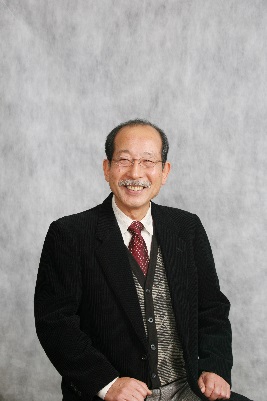 委員長　　　川　越　愛　奈（福島県学連：東日本国際大学4年）　　　　℡：080-1662-6813　　r15647ekwe5cknwit1jm@docomo.ne.jp 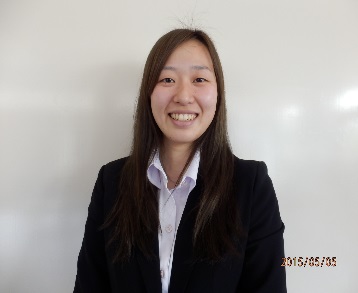 副委員長　　山　本　　萌　（福島県学連：東日本国際大学4年）会　　計　　渡　部　なつき（福島県学連：東日本国際大学2年）常任委員　　各県学連委員長【東北学連事務局】〒970-8023福島県いわき市平鎌田字寿金沢37東日本国際大学　北見研究室℡：0246-35-0001（内237）080-1662-6813　　r15647ekwe5cknwit1jm@docomo.ne.jp（川越）Fax：0246-25-9188　　E-mail：info@tohoku-gakusei-badminton.com各県学連は学連委員長が決定次第、速やかに東北学連に報告してください。